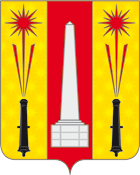 АДМИНИСТРАЦИЯ МУНИЦИПАЛЬНОГО ОБРАЗОВАНИЯ СЕЛЬСКОЕ ПОСЕЛЕНИЕ «ХОРОШЕВО»РЖЕВСКОГО РАЙОНА ТВЕРСКОЙ ОБЛАСТИПОСТАНОВЛЕНИЕ 01.04.2020 г.                                                                                                     № 15О проведении месячника пожарной безопасности на территории МО сельское поселение «Хорошево»    Руководствуясь Федеральным законом от 06.10.2003 года № 131 ФЗ «Об общих принципах организации местного самоуправления в Российской Федерации», федеральным законом от 21 декабря 1994 года № 69-ФЗ     «О пожарной безопасности», федеральным законом от 21 декабря 1994 года № 68-ФЗ «О защите населения и территорий от чрезвычайных ситуаций природного и техногенного характера», Постановлением Главы Ржевского района от 01.04.2020 г. № 97 па «О проведении месячника пожарной безопасности на территории МО «Ржевский район» Тверской области», в целях предупреждения пожаров в населенных пунктах, на объектах сельскохозяйственного производства, в общественных и жилых зданиях в весеннее – летний пожароопасный период 2020 года,ПОСТАНОВЛЯЮ:Объявить с 01.04.2020 по 01.05.2020 года месячник пожарной безопасности в МО сельское поселение «Хорошево» Ржевского района Тверской области.Утвердить смотровую комиссию по охране труда, техники пожарной безопасности в следующем составе:Белов М.В. – Глава сельского поселения «Хорошево»                                           Председатель комиссииУсанова С.А. – зам. Главы администрации сельского поселения «Хорошево»                                           Зам. Председателя комиссииЧлены комиссии:Чебыкина О.В. – специалист сельского поселения «Хорошево».Старченко Т.Н. – специалист территориального участка д. Кокошкино.Руотси Н.А. – специалист территориального участка д. Петуново.Утвердить план мероприятий по предупреждению пожаров в населенных пунктах,  в общественных и жилых зданиях, социально значимых объектах МО сельского поселения «Хорошево» в весенне-летний период 2020 года (Приложение № 1)Заместителю главы администрации, специалисту администрации, специалистам территориальных участков в период месячника организовать проведение следующих мероприятий:- провести противопожарный инструктаж рабочих и служащих;- организовать собрания граждан с проведением бесед по правилам пожарной безопасности на производстве и в быту с приглашением работников пожарной охраны;- проинструктировать под роспись родителей имеющих малолетних детей с целью недопущения пожаров от детской шалости с огнем;- провести разъяснительную работу по правилам пожарной безопасности среди учащихся сельских школ;- практически проверить исправность пожарной техники;- обязать всех домовладельцев произвести уборку жилых домов и прилегающих территорий от сухой травы и сгораемого мусора;- обязать всех домовладельцев установить у своих домов приставные лестницы и бочки с водой;- определить порядок поддержания в исправном состоянии подъездных путей к пожарным водоисточникам;- запретить домовладельцам сжигать сухую траву возле домов и на приусадебных участках.4. Главе сельского поселения «Хорошево» совместно с руководителями хозяйств произвести опашку населенных пунктов, сельскохозяйственных объектов, утвердить порядок действия населения при пожаре в населенных пунктах.5. К отчету о проделанной работе приложить: списки проинструктированных лиц о мерах по пожарной безопасности, наличие водоисточников.6. Отчет о проведенной работе по вышеуказанным пунктам предоставить в администрацию МО сельское поселение «Хорошево» не позднее 10 мая 2020 г.7. Настоящее постановление вступает в силу со дня его подписания и подлежит обнародованию.8. Контроль за исполнением настоящего постановления оставляю за собой.Глава сельское поселение «Хорошево»                                                 М.В. БеловПриложение 1 к постановлению главы сельского поселения «Хорошево»от 01.04.2020  № 15ПЛАН МЕРОПРИЯТИЙпо предупреждению пожаров в населенных пунктах, в общественных и жилых зданиях, социально значимых объектах МО сельского поселения «Хорошево» 	 в весенне-летний период  2020  года 	№ п\пНаименование мероприятийСроки выполненияОтветственные1. Приказами по предприятиям назначать лиц, ответственных за противопожарное состояние и пожаротушение на производственных территориях, закрепить перечень техники и ответственных за технику, пожарно-техническое вооружение привлекаемые к тушению пожаров и проведению спасательных и других неотложных работпостоянноруководители предприятий и учреждений2.Содержать приспособленную и переоборудованную технику для тушения пожаров в исправном состоянии и использовать по назначению, постоянно иметь неприкосновенный запас ГСМпостоянно3.Организовать проверки противопожарного состояния мест проживания многодетных семей, одиноких престарелых, тяжелобольных и инвалидов, неблагополучных граждан, а также лиц, злоупотребляющих спиртными напитками. Принять исчерпывающие меры по устранению возможных причин возникновения пожаров в местах их проживанияв течение годатерриториальные специалисты, председатель ТСЖ,старосты4.Организовать в пожароопасный период дежурство ответственных лицлетний периодтер. специалисты,старосты5.Проводить в коллективах инструктаж по предупреждению возгораний и оборудовать свои учреждения средствами пожаротушения и информационными стендами о порядке оповещения в случае возникновения чрезвычайных ситуацийпостоянноруководители предприятий6.Проводить работу с детьми дошкольного возраста, учащимися по обучению мерам пожарной безопасности, эвакуации детей и обслуживающего персонала в случае возникновения пожара, оборудовать уголки с наглядной агитацией по пожарной безопасностив соответствиис планом учреждения руководители учреждений7.Перед проведением культурно-массовых мероприятий и дискотек, активизировать разъяснительную работу по предупреждению пожаров и поведению при эвакуации, в случае возникновения пожарарегулярноруководители учреждений8.Производить очистку территорий, прилегающих к домам, сараям, гаражам от мусора и сухой травы,  освободить подвалы  и балконы жилых домов от  ненужного оборудования, хламарегулярножители поселения9.Во время проведения собраний граждан в селах поселения с целью обучения правилам поведения жителей во время возникновения пожара проводить инструктажи и раздавать листовки по противопожарной безопасностирегулярноГлава, территориальные специалисты10.Проверить пожарные водоемы, обновить щиты с надписямидо 01.05.2020территориальные специалисты11.Запретить разведение костров, проведение пожароопасных работ, топку печей, кухонных очагов и котельных установок, работающих на твердом топливе в условиях устойчивой сухой, жаркой и ветреной погоды, или при получении штормового предупреждения. В данные периоды организовать силами местного населения и членов добровольных пожарных формирований патрулирование населенных пунктов с первичными средствами пожаротушенияпо необходимоститерриториальные специалисты, старосты12Содержать в надлежащем состоянии соответствующие указатели у пожарных водоемов и водозаборовпостояннотерриториальные специалисты13.Содержать свободными, в исправном состоянии дороги, проезды и подъезды к зданиям, сооружениям, водоисточникам для проезда пожарной техникипостоянноруководители учреждений14.Организовать взаимодействие с ВДПО в выпуске и распространении среди населения наглядной агитации, памяток о мерах пожарной безопасности и действиям в случае возникновения пожарав течение годаадминистрация поселения15.Запретить использование противопожарных расстояний между зданиями и сооружениями под складирование материалов, оборудования и тары, для стоянки транспорта и строительства (установки) зданий и сооруженийрегулярноадминистрация поселения16.Обеспечить населенные пункты исправной и устойчивой телефонной связью звуковой системой (рындами) для сообщения о пожарахпостоянноадминистрация поселения17.Практически проверить боеготовность ДПД, наличие запаса ГСМ, исправность пожарной техники, средств связи и оповещения членов ДПД в  случае возникновения  пожара	регулярноадминистрация поселения18.Привлечь членов ДПД к вопросам профилактики пожароврегулярноадминистрация поселения19.Провести работу  по устройству минерализованных полос,  уборке мусора и  сухой травы                                        постояннотерриториальные специалисты20.Обязать всех домовладельцев иметь в наличии первичные средства пожаротушения для индивидуальных жилых домовпостояннотерриториальные специалисты